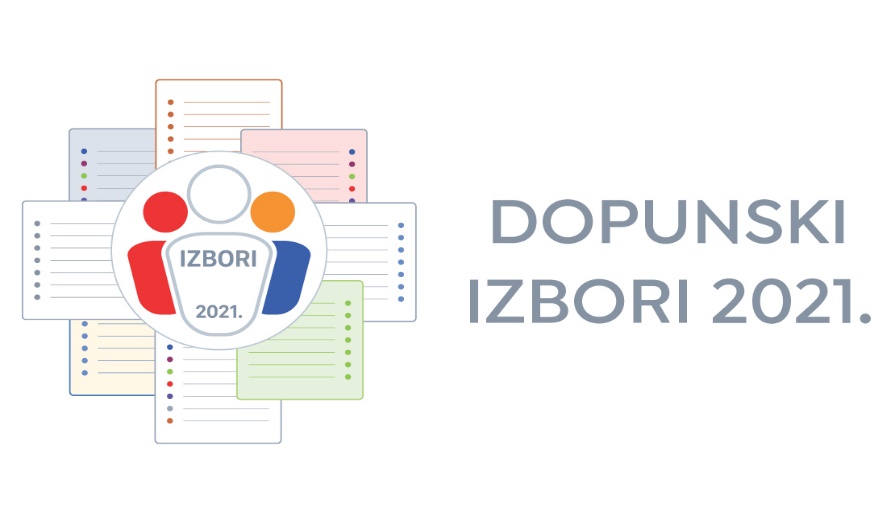 ŽUPANIJSKOM IZBORNOM POVJERENSTVU _______________________ ŽUPANIJE/ IZBORNOM POVJERENSTVU GRADA ZAGREBAZAHTJEV ZA IZDAVANJE DOZVOLE ZA PROMATRANJE RADA IZBORNIH POVJERENSTAVA I BIRAČKIH ODBORA NA DOPUNSKIM IZBORIMA 2021.KOJI PODNOSI POLITIČKA STRANKA KOJA JE PREDLOŽILA KANDIDACIJSKU LISTU Ime i prezime osobe ovlaštene za zastupanje političke stranke: ____________________________________________________________________________Telefon:         	 ____________________________________________________________________________Osoba za kontakt:     					E-mail: _ ___________________________________________________________________________(ime i prezime)                                  (broj telefona)__________________________________                                    __________________________                  Ime i prezime i potpis ovlaštene osobe	DatumUZ ZAHTJEV OBAVEZNO DOSTAVITI: Popis promatračaNaziv političke stranke:Adresa sjedišta:(Ulica i kućni broj)     (Grad i poštanski broj)(Grad i poštanski broj)